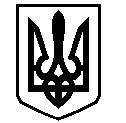 У К Р А Ї Н АВАСИЛІВСЬКА МІСЬКА РАДАЗАПОРІЗЬКОЇ ОБЛАСТІсьомого скликаннячетверта (позачергова) сесіяР І Ш Е Н Н Я 28 січня  2016 р.                                                                                                       № 03Про внесення доповнень до рішення 3 сесії Василівської міської ради сьомого скликання від 24.12.2015 року № 16 «Про затвердження Плану діяльності Василівської міської ради з питань підготовки проектів регуляторних актів на 2016 рік»	Керуючись ст. 26 Закону України «Про місцеве самоврядування в Україні», відповідно до ст.ст. 7, 13, 32 Закону України «Про засади державної регуляторної політики у сфері господарської діяльності»,  Василівська міська рада В И Р І Ш И Л А  :1. Внести доповнення до рішення 3 сесії Василівської міської ради сьомого скликання від 24.12.2015 року № 16 «Про затвердження Плану діяльності Василівської міської ради з питань підготовки проектів регуляторних актів на 2016 рік» (додається).	2. Провідному спеціалісту-юристу відділу юридичного забезпечення та організаційної роботи виконавчого апарату Василівської міської ради Кондрашовій І.В. довести дане рішення до відома населення через засоби масової інформації.Міський голова                                                                                             Л.М.ЦибульнякАркуш погодження додаєтьсяЗАТВЕРДЖЕНОрішення четвертої (позачергової) сесії  Василівської міської ради сьомого  скликання28.01.2016  р.   №  03Доповнення до Плану діяльності  Василівської міської ради з підготовки проектів регуляторних актів на 2016 рікСекретар ради                                                                                 О.Г.Мандичев№з/пПерелік питань щодо підготовки проектів  регуляторних актівМета прийняття регуляторного актуВідповідальний за розробку проекту регуляторного актуСтрок підготовки проекту1Про затвердження Правил благоустрою, забезпечення чистоти, порядку та додержання тиші в громадських місцях міста ВасилівкаРеалізація повноважень відповідно до Закону України «Про місцеве самоврядування в Україні»Борисенко Ю.Л.І квартал 2016 2.Про внесення змін до рішення 43 сесії Василівської міської ради шостого скликання від 24 квітня 2014 року № 15 «Про затвердження Порядку передачі в оренду майна, що є комунальною власністю територіальної громади м. Василівка»Реалізація повноважень відповідно до Закону України «Про місцеве самоврядування в Україні»Борисенко Ю.Л.І квартал 2016